Za finanční podpory obce Tálín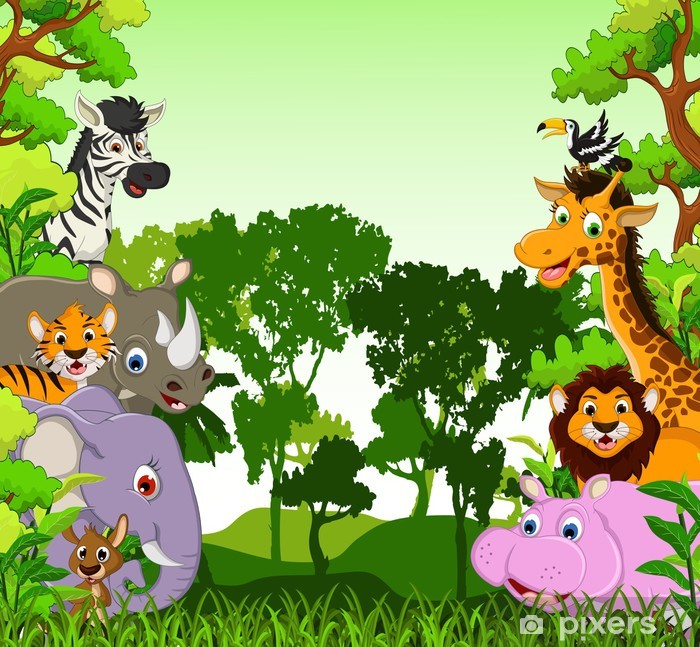 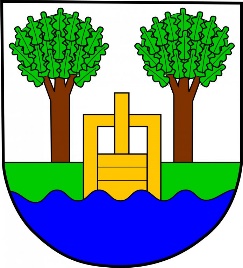 PŘÍMĚSTSKÝ TÁBORLÉTO NA VSI     V termínu 10. - 14. 7. 2023 Cena: 900,-/týdenPojďte si s námi užít léto na vsi, poznat místní zvířata a vyzkoušet si péči o ně. V ceně je zahrnuto 2x svačina, oběd, pitný režim, program.Přihlášky naleznete na stránkách obce Tálín (www.talin.cz) a vyplněné je zasílejte na adresu markova.rp@gmail.com. Dotazy volejte na telefon 728 183 587 – Bc. Kateřina Marková